ПОСТАНОВЛЕНИЯадминистрации муниципального образования« Мамхегское  сельское поселение»От 11.12.2023г №38				                         	а.Мамхег«Об утверждении муниципальной программы Поддержка малого и среднего предпринимательства	 в МО "Мамхегское  сельское поселение" на 2024 - 2025 гг.»В соответствии с Федеральным законом от 06.10.2003 г. N 131-ФЗ "Об общих принципах организации местного самоуправления в Российской Федерации", Федеральным законом от 24.07.2007 г. N 209-ФЗ "О развитии малого и среднего предпринимательства в Российской Федерации", руководствуясь уставом МО "Мамхегское  сельское поселение", в целях осуществления поддержки малого и среднего предпринимательства в МО "Мамхегское  сельское поселение" постановляю:1. Утвердить муниципальную программу "Поддержка малого и среднего предпринимательства в МО "Мамхегское  сельское поселение" на 2024 - 2025 гг.2. Настоящее постановление обнародовать в районной газете «Заря» и разместить на официальном сайте муниципального образования «Мамхегское сельское поселение» в сети интернет.3. Контроль за исполнением постановления возложить на  заместителя главы администрации МО "Мамхегское  сельское поселение".И.О. администрациимуниципального образования «Мамхегское сельское поселение»                                             М.Р.ЗафесовПриложение
к постановлению администрации
МО "Мамхегскоесельское поселение"
от 11.12.2023г.№36Паспорт муниципальной целевой программы "Поддержка малого и среднего предпринимательства в МО "Мамхегское  сельское поселение" на 2024 - 2025 г.г.1. Обоснование необходимости разработки ПрограммыВ сфере содействия в развитии сельскохозяйственного производства, малого и среднего предпринимательства МО "Мамхегское сельское поселение" имеются проблемы, устранение которых возможно с использованием программно-целевого метода:- остаются недоступными общеэкономические и специализированные консультации для субъектов малого и среднего предпринимательства;- недостаточен спрос на продукцию субъектов сельскохозяйственного производства малого и среднего предпринимательства;- сохраняется недостаток квалифицированных кадров у субъектов сельскохозяйственного производства, малого и среднего предпринимательства.Настоящая Программа, направленная на достижение целей в развитии сельскохозяйственного производства, малого и среднего предпринимательства в МО "Мамхегское сельское поселение", позволит согласовать и скоординировать совместные действия органов местного самоуправления, финансовых институтов, предпринимательских структур, общественных и образовательных организаций по развитию системы малого и среднего предпринимательства в МО "Мамхегское сельское поселение".2. Цели и основные задачи ПрограммыОсновными целями Программы являются:- повышение темпов в развития сельскохозяйственного производства, малого и среднего предпринимательства как одного из факторов социально-экономического развития муниципального образования МО "Мамхегское сельское поселение";- повышение социальной эффективности деятельности субъектов сельскохозяйственного производства, малого и среднего предпринимательства (рост численности занятых в сфере предпринимательства, рост средних доходов и повышение уровня социальной защищенности работников малых и средних предприятий);- обеспечение конкурентоспособности продукции, товаров, услуг субъектов сельскохозяйственного производства, малого и среднего предпринимательства.Задачи Программы определяются ее конечной целью и заключаются в создании благоприятной среды, способствующей активизации предпринимательской деятельности, созданию новых рабочих мест и повышению благосостояния вовлеченных в предпринимательство широких слоев населения.3. Сроки реализации ПрограммыСрок реализации Программы - 2024 - 2025 г.г.4. Оценка эффективности реализации ПрограммыВ результате осуществления Программы ожидается:- количественное увеличение основных социально-экономических показателей, характеризующих развитие сельскохозяйственного производства, малого и среднего предпринимательства в МО "Мамхегское сельское поселение":- увеличение количества субъектов предпринимательства;- рост числа работающих в сфере сельскохозяйственного производства, малого и среднего предпринимательства;- увеличение доли малых и средних предприятий от числа юридических лиц.5. Перечень мероприятий ПрограммыПеречень основных мероприятий муниципальной программы "Поддержка малого и среднего предпринимательства в МО "Мамхегское сельское поселение" на 2024 - 2025 г.г.РЕСПУБЛИКА АДЫГЕЯАдминистрацияМО «Мамхегское сельское  поселение»385440, а. Мамхег,,ул. Советская,54а.88-777-3-9-22-34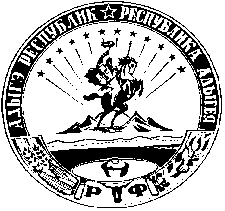 АДЫГЭ РЕСПУБЛИКМуниципальнэобразованиеу«МамхыгъэчъыпIэ кой»иадминистрацие385440, къ. Мамхэгъ,ур. Советскэм, 54а.88-777-3-9-22-341Координатор муниципальной программыАдминистрация МО "Мамхегское сельское поселение"2Участники муниципальной программыАдминистрация МО "Мамхегское сельское поселение"3Цели муниципальной программыСоздание условий для развития малого и среднего предпринимательства в МО "Мамхегское сельское поселение".4Задачи муниципальной программыСоздание условий для развития малого и среднего предпринимательства, увеличения числа предприятий малого и среднего предпринимательства, развития налогооблагаемой базы.5Перечень целевых показателей муниципальной программы- создание условий для развития малого и среднего предпринимательства;- увеличение числа предприятий малого и среднего предпринимательства;- развитие налогооблагаемой базы;- укрепление социального статуса и повышение престижа предпринимательства;- поддержка хозяйственной самостоятельности граждан;- развитие социального партнерства, защита трудовых прав работников малых и средних предприятий и индивидуальных предпринимателей.6Этапы и сроки реализации муниципальной программы2024 - 2025 г.г.7Контроль за выполнением муниципальной программы- администрация МО "Мамхегское сельское поселение"N п/пНаименование мероприятийСрок выполненияИсполнительОжидаемый результат от реализации мероприятийОбъём финансирования, руб.1Регулярное информирование предпринимателей о политике органов местного самоуправления по вопросам поддержки и содействия предпринимателей поселенияПостоянноАдминистрация МО "Мамхегское сельское поселение"Улучшение взаимодействия предпринимателей с органами местного самоуправления МО "Мамхегское сельское поселение"-2Формирование положительного имиджа предпринимателей, популяризация достижений поселения предпринимателей в печатных изданиях, на сайте МО "Мамхегское сельское поселение"ПостоянноАдминистрация МО "Мамхегское сельское поселение"Улучшение общественного мнения о предпринимателях30003Организация взаимодействия со СМИ и сайтом поселенияПостоянноАдминистрация МО "Мамхегское сельское поселение"Повышение уровня информированности предпринимателей-4Проведение консультационных семинаров, "круглых столов" для руководителей и предпринимательстваЕжегодноАдминистрация МО "Мамхегское сельское поселение"Повышение грамотности жителей поселения по вопросам предпринимательства20005Консультирование жителей поселения желающих заняться предпринимательской деятельностьюПостоянноАдминистрация МО "Мамхегское сельское поселение" Совет предпринимателейПовышение грамотности жителей поселения по вопросам предпринимательства-6Пропаганда предпринимателей среди молодежиПостоянноАдминистрация МО "Мамхегское сельское поселение"Вовлечение молодежи в предпринимательскую деятельность-7Организация участия предпринимателей в выставках - ярмарках местного, районного, республиканского уровнейПо мере организации мероприятийАдминистрация МО "Мамхегское сельское поселение"Содействие в продвижении качественных товаров и услуг предпринимательства МО "Мамхегское сельское поселение"-8Организация работы координационных или совещательных органов при главе МО "Мамхегское сельское поселение"По мере обращения предпринимателейАдминистрация МО "Мамхегское сельское поселение"Координация и взаимодействие бизнеса и власти. Сокращение административных барьеров. Оперативное решение актуальных проблем-9Привлечение малых и средних предприятий к выполнению заказов на поставку товаров и услуг для муниципальных нуждПо мере организации проведения торговАдминистрация МО "Мамхегское сельское поселение"Участие предпринимателей в выполнении муниципального заказа-10Анализ развития сельскохозяйственного производства, малого и среднего предпринимательства на территории МО "Мамхегское сельское поселение"ЕжегодноАдминистрация МО "Мамхегское сельское поселение"Определение векторов и тенденций развития предпринимательства-Итого5000п/пНаименование мероприятияИсточники финансированияОбъем финансирования, всего, тыс. руб.20242025Непосредственный результат реализации мероприятияУчастник подпрограммы1Формирование положительного имиджа предпринимателей, популяризация достижений поселения предпринимателей в печатных изданиях, на сайте МО "Мамхегское сельское поселение". Проведение консультационных семинаров, "круглых столов" для руководителей и предпринимательства.Всего10 00050005000- создание условий для развития малого и среднего предпринимательства;- увеличение числа предприятий малого и среднего предпринимательства;- развитие налогооблагаемой базы;- укрепление социального статуса и повышение престижа предпринимательства;- поддержка хозяйственной самостоятельности граждан;- развитие социального партнерства, защита трудовых прав работников малых и средних предприятий и индивидуальных предпринимателейАдминистрация МО "Мамхегское сельское поселение"1Формирование положительного имиджа предпринимателей, популяризация достижений поселения предпринимателей в печатных изданиях, на сайте МО "Мамхегское сельское поселение". Проведение консультационных семинаров, "круглых столов" для руководителей и предпринимательства.Местный бюджет10 00050005000- создание условий для развития малого и среднего предпринимательства;- увеличение числа предприятий малого и среднего предпринимательства;- развитие налогооблагаемой базы;- укрепление социального статуса и повышение престижа предпринимательства;- поддержка хозяйственной самостоятельности граждан;- развитие социального партнерства, защита трудовых прав работников малых и средних предприятий и индивидуальных предпринимателейАдминистрация МО "Мамхегское сельское поселение"1Формирование положительного имиджа предпринимателей, популяризация достижений поселения предпринимателей в печатных изданиях, на сайте МО "Мамхегское сельское поселение". Проведение консультационных семинаров, "круглых столов" для руководителей и предпринимательства.Республиканский бюджет---- создание условий для развития малого и среднего предпринимательства;- увеличение числа предприятий малого и среднего предпринимательства;- развитие налогооблагаемой базы;- укрепление социального статуса и повышение престижа предпринимательства;- поддержка хозяйственной самостоятельности граждан;- развитие социального партнерства, защита трудовых прав работников малых и средних предприятий и индивидуальных предпринимателейАдминистрация МО "Мамхегское сельское поселение"1Формирование положительного имиджа предпринимателей, популяризация достижений поселения предпринимателей в печатных изданиях, на сайте МО "Мамхегское сельское поселение". Проведение консультационных семинаров, "круглых столов" для руководителей и предпринимательства.Федеральный бюджет---- создание условий для развития малого и среднего предпринимательства;- увеличение числа предприятий малого и среднего предпринимательства;- развитие налогооблагаемой базы;- укрепление социального статуса и повышение престижа предпринимательства;- поддержка хозяйственной самостоятельности граждан;- развитие социального партнерства, защита трудовых прав работников малых и средних предприятий и индивидуальных предпринимателейАдминистрация МО "Мамхегское сельское поселение"1Формирование положительного имиджа предпринимателей, популяризация достижений поселения предпринимателей в печатных изданиях, на сайте МО "Мамхегское сельское поселение". Проведение консультационных семинаров, "круглых столов" для руководителей и предпринимательства.Внебюджетные источники---- создание условий для развития малого и среднего предпринимательства;- увеличение числа предприятий малого и среднего предпринимательства;- развитие налогооблагаемой базы;- укрепление социального статуса и повышение престижа предпринимательства;- поддержка хозяйственной самостоятельности граждан;- развитие социального партнерства, защита трудовых прав работников малых и средних предприятий и индивидуальных предпринимателейАдминистрация МО "Мамхегское сельское поселение"